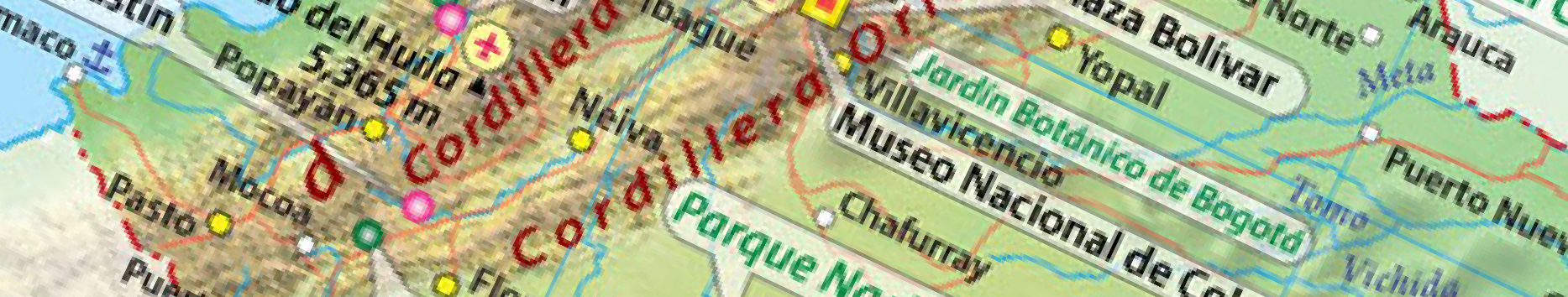 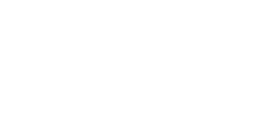 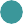 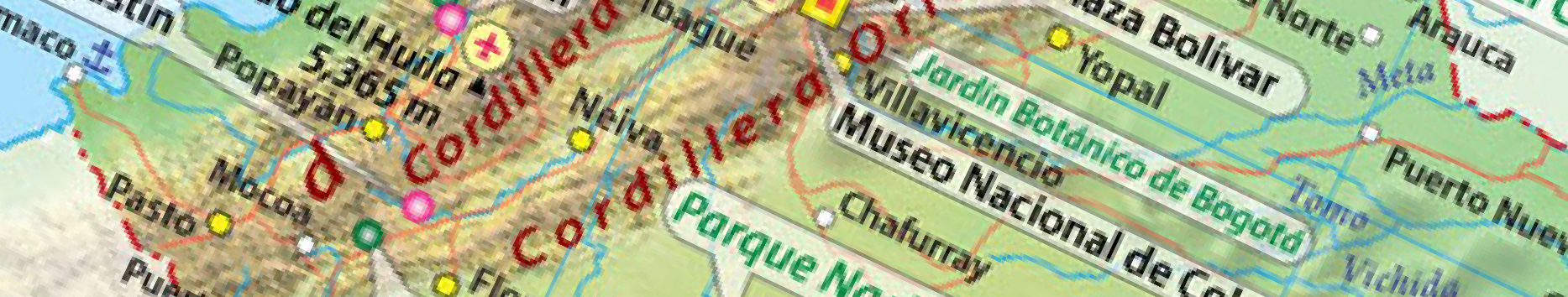 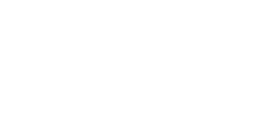 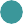 Bogotá,14 al 16 de octubre de 2020 (sesiones virtuales)Instituto Nacional de SaludCONCLUSIONES DÍA 3Jornada mañanaParálisis flácida agudaSe debe realizar la reactivación de la vigilancia del evento, a través de diferentes estrategias, teniendo en cuenta factores de riesgo como la baja cobertura de vacunación a nivel nacional, el retorno de la población migrante, la reactivación económica.Sensibilizar los equipos de vigilancia en salud pública, para la realización oportuna de las acciones (IEC, BAC, MRCV), dado que estas acciones ayudan a la identificación de casos o contención en el momento que haya un caso confirmado.Sarampión-RubeolaContinuar con la Búsqueda Activa de Casos para cumplir con la Meta NacionalMantener los indicadores Sobre la Meta establecida, o tratar de desarrollar actividades para sustentar el no cumplimiento de estos indicadores.Para mantener la Certificación de SR fortalecer la Búsqueda Activa de Casos que cumplan con la definición de Fiebre y exantema entre los casos reportados por Covid.Realizar actividades en pro del aumento de coberturas de Vacunación y cumplir con la Meta del 95% para Triple Viral.Jornada tardeMalariaEl país se encuentra en situación de alarma para malaria, con una tendencia a la disminución de la notificación de casos con respecto al año 2019, a partir del inicio del aislamiento preventivo obligatorio para COVID-19Siete departamentos se han encontrado en situación de brote para malaria por más de 14 SE, 14 municipios generan el 45,9% de la carga de malaria y se encuentran en situación de brote o alarma, deben fortalecerse las acciones de vigilancia en salud pública alrededor de la notificación oportuna de caso, calidad del dato (completitud y coherencia) Debe fortalecerse la vigilancia en salud pública en los municipios de alta carga que se encuentran en disminución (realizar BAI, BAC etc), y generar las alertas tempranas de intervención para aquellos que se encuentran en situación de broteDebe fortalecerse la vigilancia en salud pública alrededor de los análisis de comportamientos inusuales, y uso de tableros de control que permitan la toma de decisiones oportuna. La vigilancia debe ser la intervención básica para control y eliminación de la malaria y la estratificación del riesgo teniendo en cuenta número de casos autóctonos, receptividad y vulnerabilidad poco a poco debe incluirse en el quehacer diario de la vigilancia en salud pública de malaria 